Anleitung für das Braillebild: Schwan10 Zeilen mit bis zu 25 FormenEleganz in Vollendung – der SchwanWer kennt nicht die Geschichte vom hässlichen Entlein, das sich in einen wunderschönen Schwan verwandelt? Unser Schwan schwimmt auf einem See. Durch die Bewegung entstehen Wellen im Wasser, eine davon ist als Oval dargestellt. Der Schwan ist von der Seite zu sehen und schaut nach links. Auf seinem langen „Schwanenhals“ befindet sich ein zierlicher Kopf mit Auge und Schnabel. Seine Flügel sind nach hinten geneigt, gerade so, als wolle er jeden Moment zum Flug vom Wasser abheben.Die schönen Vögel inspirierten Peter Tschaikowski zum Komponieren seines weltberühmten Balletts „Schwanensee“. Vielleicht hast du Lust, eine Schwanenfamilie zu braillen?So geht’sTippe die Zeichen mit Hilfe der folgenden Anleitung auf der Punktschriftmaschine. Zwei oder drei Großbuchstaben wie zum Beispiel „AU“ oder „SCH“ sind Kürzungen. Alle Zeichen findest du in unserem Alphabet.3mal Leerzeichen, 2mal BindestrichLeerzeichen, Punkt 5, g, ß, Satzpunkt, l4mal Leerzeichen, Punkte 4,5,6, l, 3mal Leerzeichen, Punkt 6, Doppelpunkt, i, 3mal c, d, Punkte 2,3,64mal Leerzeichen, Vollzeichen, 3mal Leerzeichen, Punkte 3,5, a, 
2mal Leerzeichen, Punkte 3,5, Doppelpunkt, 2mal Leerzeichen, Punkt 4, SCH4mal Leerzeichen, Vollzeichen, 2mal Leerzeichen, ä, 2mal Leerzeichen, Punkte 3,5, a, Leerzeichen, Punkt 6, Doppelpunkt, 2mal Leerzeichen, s3mal Leerzeichen, Punkte 4,5,6, l, Punkt 6, i, 2mal Leerzeichen, 
Punkte 3,5, a, Leerzeichen, Punkt 6, b, 2mal Leerzeichen, s3mal Leerzeichen, Punkte 4,5,6, Punkte 1,2,3,4,6, k, Leerzeichen, Punkt 4, c, 2mal Leerzeichen, Punkt 4, a, Leerzeichen, Punkt 6, ö, Bindestrich, 4mal Leerzeichen, c, FragezeichenLeerzeichen, Punkte 5,6, a, Leerzeichen, c, e, Punkte 2,5,6, 
5mal Bindestrich, IE, 2mal x, u, Bindestrich, x, Klammer, Satzpunkt, 3mal Leerzeichen, IE, Komma2mal Leerzeichen, e, 2mal Bindestrich, 3mal Leerzeichen, Punkt 4, 9mal c, 2mal Bindestrich, 2mal Doppelpunkt, c5mal Leerzeichen, 2mal c, 4mal Doppelpunkt, 3mal Bindestrich, 
2mal Doppelpunkt, 2mal cSo sieht das Bild aus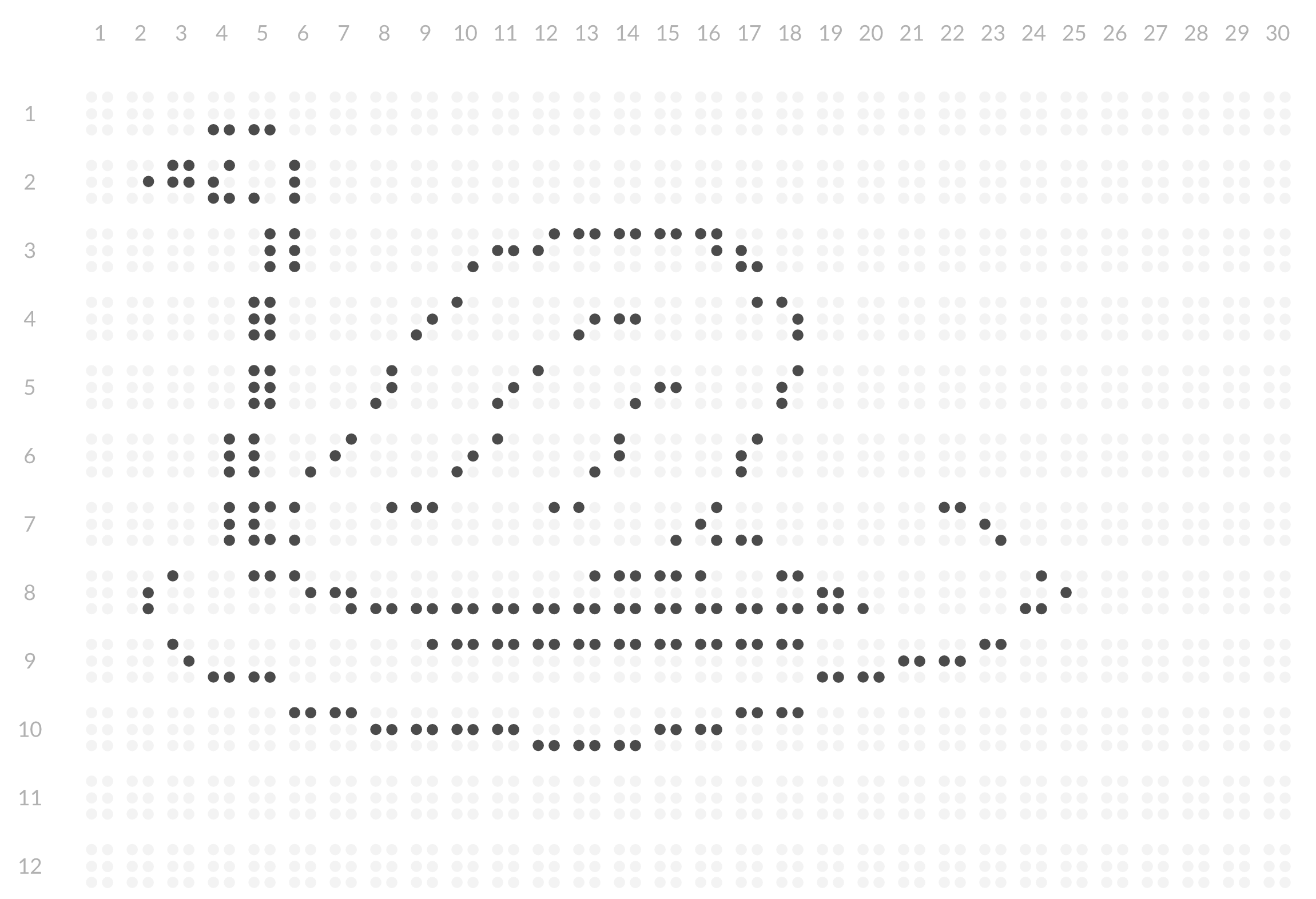 